SAJNA	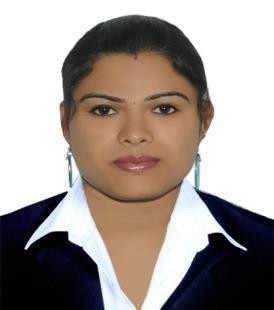 SAJNA.371515@2freemail.com Career Objective		To be a part of esteemed Organization where I can prove my ability, creativity, and customer handling skills to maximum extent and to keep the expectations of my employer alive through commitment and hard work.Professional Qualification	Key Deliverables:Organizing meeting with the client, subcontractor and preparing MOMArranging quarterly meeting with subcontractor for KPI scoring Preparing monthly project reportsConducting Quality inspection and preparing condition reportManaging and training soft service team including supervisorsPreparing preventive maintenance schedule for soft service and hard servicePreparing invoice summaries Verifying and encoding job cards Raising purchase order and quotationsHandling petty cashConducting performance appraisal and evaluation of soft service team Coordinating with HR for recruitment process of soft service team. Key Deliverables:Sending internal report to Nissan HigherAuthoritiesPreparing service data’sJDP calling and maintainingPreparing service reminder logTele-Calling and sending letters to customers for service reminderAppointment log preparing and maintainingPost service follow-up and updating PSF reportsConcern register and Service feedback form maintainingPreparing Manumatic customers data’sKey Deliverables:Looking after day to day office activitiesHelps in performance appraisal and team evaluationCoordinating recruitment and selection processTele-Calling new Customer to introduce our company productsCollecting daily work updates from staffsMonitoring staff attendanceAnswering telephone enquiriesKey Deliverables:Explain the product or service to potentialcustomersResponding to customer inquiresConducting marketing surveyAcademic Credentials	Master of Business Administration (MBA) Programme	 : 4 SemestersSpecialization	: Human Resource and Marketing.Academic year	: 2008- 2010Institution	: St.Johns College, Pathanamthitta.University	 : Mahatma Gandhi University.BA LiteratureProgramme	: 3 yearsAcademic year	: 2005-2008.Institution	: Sree Narayana College Kannur.University	: KannurUniversity.Project Undertaken	Organisational study at Baliapatam Tile Works, Valapattanam, Kannur.A Project on “Employee Motivation and Productivity” at Gemini Plastic Industry, Palayad, Thalassery.Computer Knowledge	Application package: Fully competent with MS-power point, MS-Excel, MS-Word, MS Outlook, Internet and EmailSpecial Achievements	Awarded as Best Employee for the month of  November 2014 from Holford Facilities ManagementCertification of achievement for IMS Awareness and Implementation on October2015Awarded as Ms. Punctuality for the year of  2015  from Holford facilities ManagementOther Skills	Communication skillsInformation gathering and managementAdaptabilityInitiativeResilientStress toleranceHigh energy levelsSelf motivationPersonal Profile		Age	:	29Date of Birth	:	20- 05 -1988Gender/Marital  Status	:	Female/MarriedNationality	:	IndianVisa  Status	:	Husband VisaLanguages  Known	:	English, Malayalam, Hind, Tamil Declaration	I hereby assert that all the information furnished above are true, complete and correct to the best of my knowledge and belief.